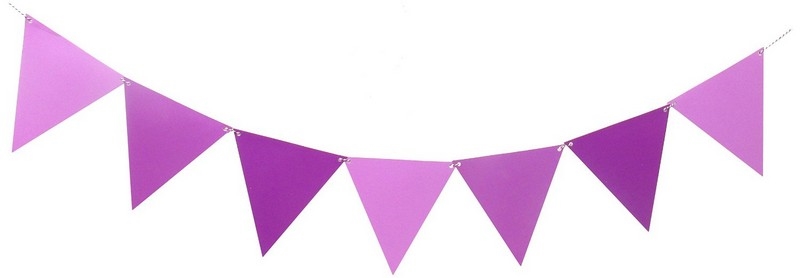 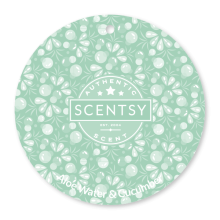 Aloe Water & CucumberALOE WATER, CUCUMBER PEEL, PALM FROND and PINEAPPLE NECTAR are oh-so-mellow.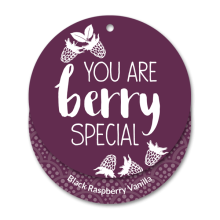 Black Raspberry VanillaDelicious, sun-sweetened dark berries warmed with vanilla.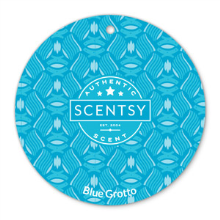 Blue GrottoRun away with fresh tropical notes, sweet citrus and lush botanicals.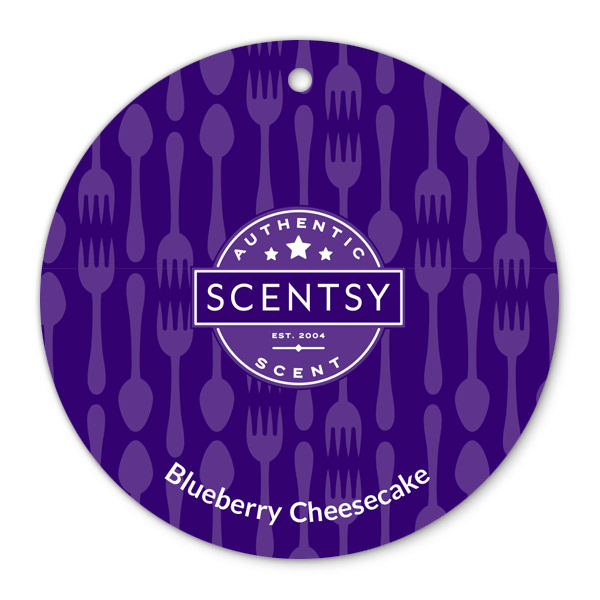 Blueberry CheesecakeThick, rich NY cheesecake with a light graham cracker crust and delicious blueberries.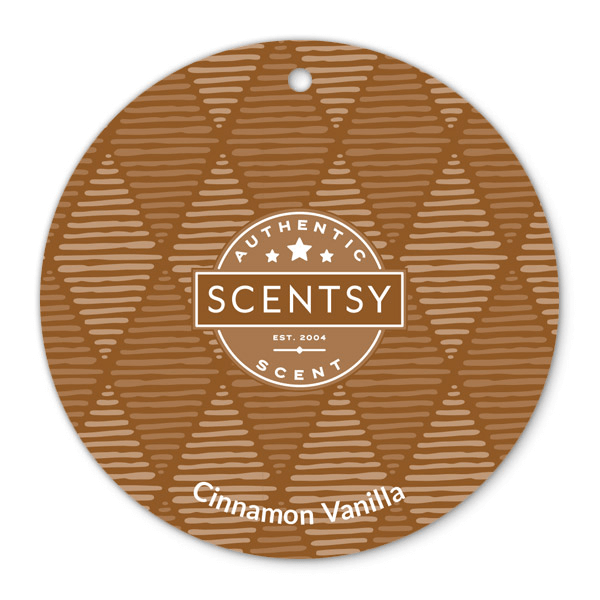 Cinnamon VanillaInviting blend of vanilla beans, cinnamon, coconut and cassia.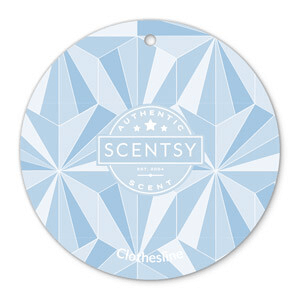 ClotheslineCrisp greens, orange flower, creamy violet and even a hint of white wicker basket will let you savor the scent of just-washed laundry — dried naturally in the fresh air — anytime you please.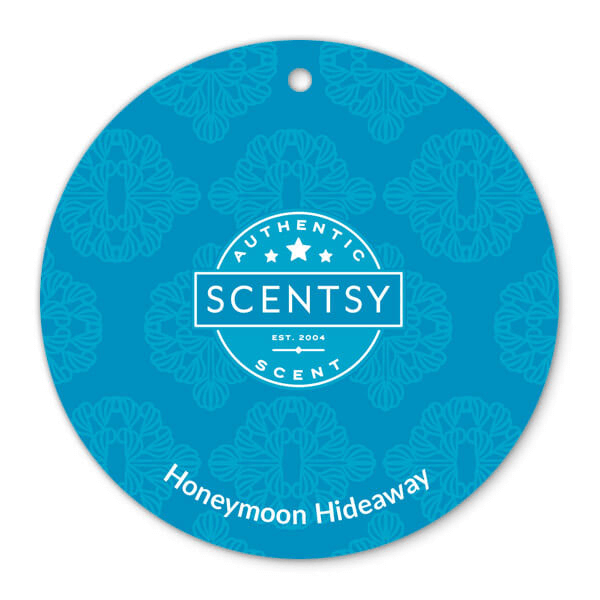 Honeymoon HideawayEscape to a secluded retreat of dew-kissed lily and tart-sweet kiwi, shaded by lush coconut palm.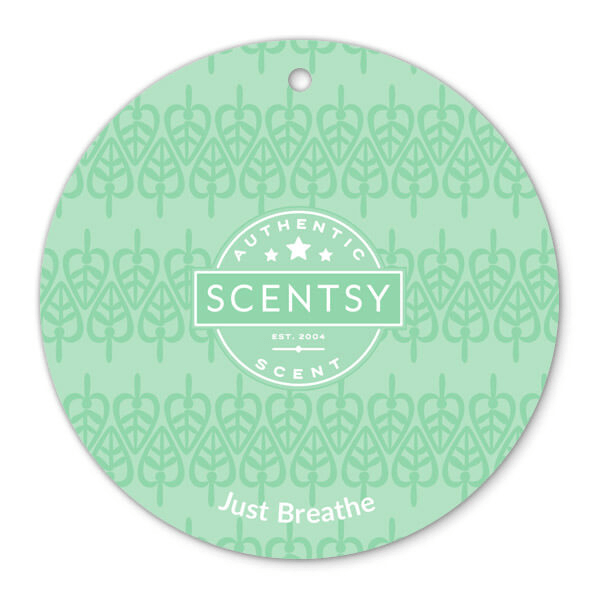 Just BreatheBreathe deeply as soothing eucalyptus, zesty lemon, and a medley of mints comfort and rejuvenate.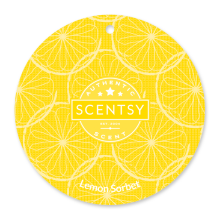 Lemon SorbetFresh-cut lemon and grapefruit zest sweetened by sugarcane.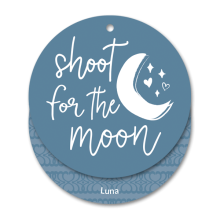 LunaWhite florals — jasmine, sweet pea, and freesia — juicy berries, and sandalwood shimmer like moonlight.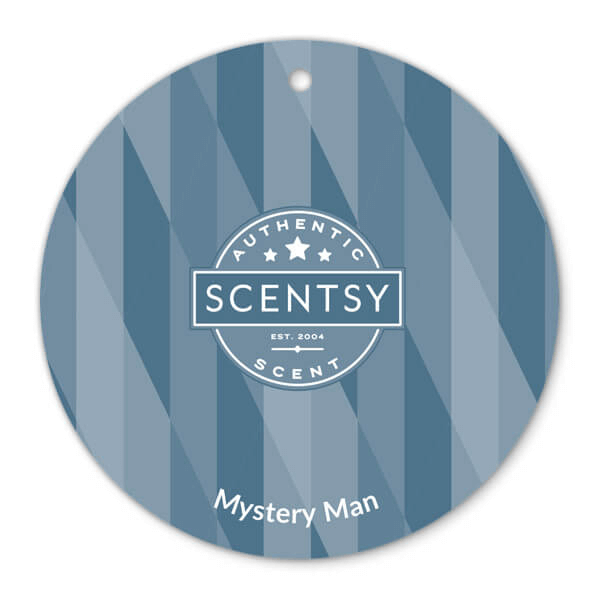 Mystery ManWarm white cedar, green verbena and citrusy bergamot in a perfectly spiced, sensual fragrance.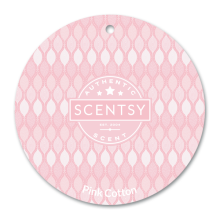 Pink CottonFind your fantasy on a cloud of CLEAN COTTON swirled with fruity PINK BERRIES and VANILLA SUGAR.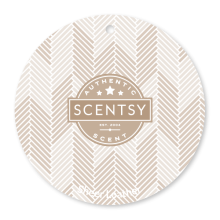 Sheer LeatherSlip into something more sensual, like BERGAMOT, a subtle hint of LEATHER and SANDALWOOD.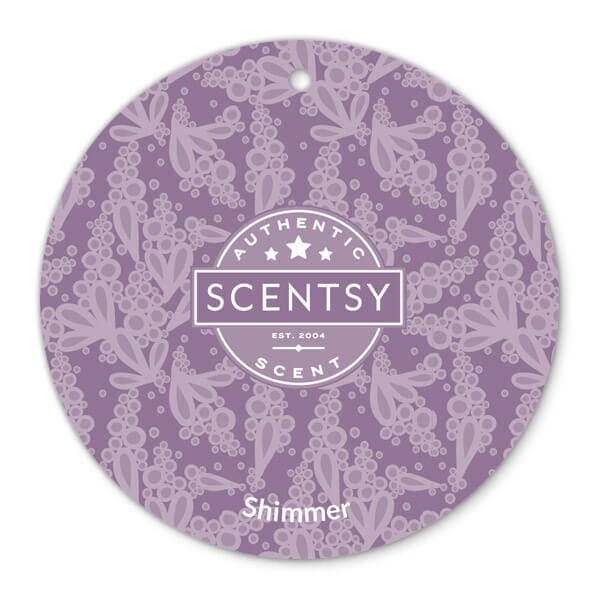 ShimmerGet your girly-girl on! Sweet cherries, velvety apricots, and sensual white musk crowned with a tiara of shimmering spun sugar.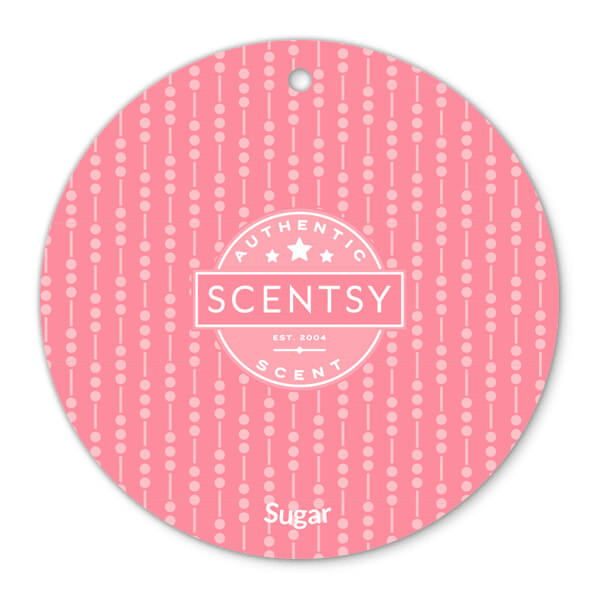 SugarFruity blend of lemon drops and cotton candy.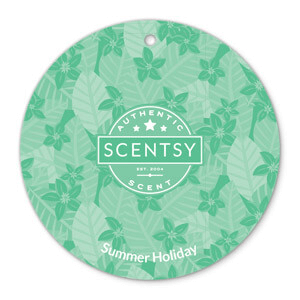 Summer HolidaySteal away to a sunny isle bursting with lush plumeria, tiger lily and sweet orange softened by vanilla and radiant amber.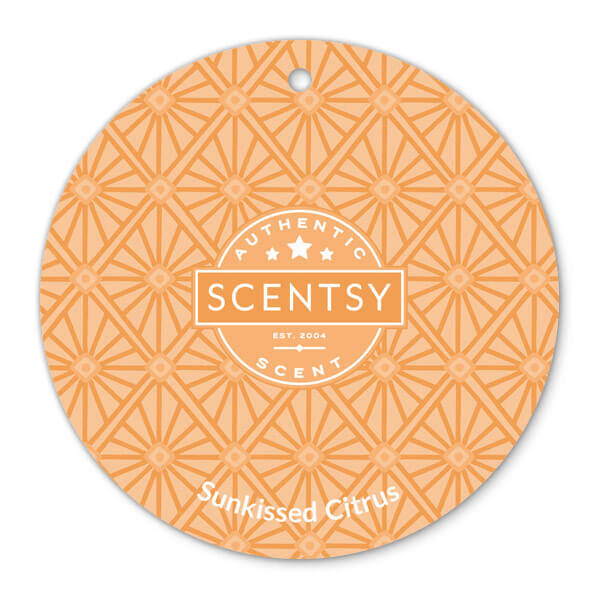 Sun kissed CitrusLively blend of oranges, lemons, limes, and grapefruit.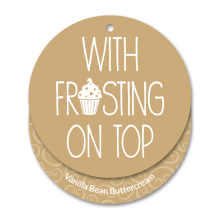 Vanilla Bean ButtercreamDecadent buttercream frosting made with the freshest butter whipped with cane sugar and vanilla extract. So creamy and sweet you will have to lick the spoon!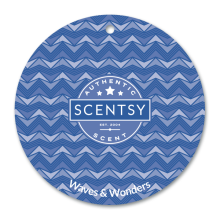 Waves & WondersDewy BEACH GRASS and COASTAL CYPRESS will have you feeling the AMBER SAND between your toes.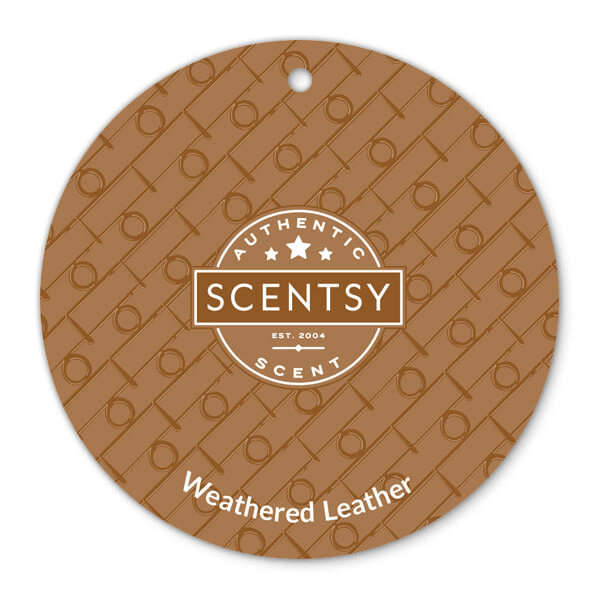 Weathered LeatherStep into an old-fashioned saddle shop brimming with dark suede and tooled leather over a backdrop of oak.